УТВЕРЖДАЮ:Приказом № -ОДот «     » июля 2016 годаи.о. директора МБУ «Городской центротдыха и туризма»__________________Н.А. ГрязновПоложение о проведении скального фестиваля« Арктическая вертикаль»1. Общие положения фестиваля.1.1. Горный фестиваль «Арктическая вертикаль»  (далее - фестиваль) проводится  муниципальным бюджетным учреждением «Городской центр отдыха и туризма» совместно с альпинистским клубом г. Воркуты «Арктик Альп».1.2 Фестиваль проводиться в рамках выполнения муниципального задания на 2016год в части выполнения работ по организации мероприятия.1.3. Положение о горном фестивале (далее – положение) определяет цели и задачи, содержание и категории участников, порядок и сроки проведения, форму и условия участия, процедуру подведения итогов фестиваля.2. Цель и задачи.2.1. Цель фестиваля: развитие внутреннего туризма.2.2. Задачи фестиваля:- популяризация скалолазания и альпинизма, как оздоровительного вида активного отдыха;- обмен опытом между участниками в совершенствовании навыков скалолазания и альпинизма, формирование традиции любительских мероприятий, исследовании горных и скальных районов;- пропаганда бережного отношения к окружающей среде.3. Участники фестиваля.3.1. К участию в фестивале допускаются лица не моложе 18 лет. Участники моложе 18  лет допускаются только с письменного разрешения (приложение №3) родителей или законных представителей.3.2. Участие в фестивале индивидуальное и групповое.4. Регламент проведения фестиваля.4.1.  Дата и место проведения фестиваля:-  дата 23-24 июля 2016года.- место: скальные массивы ручья «Изьюрвож» в 5 км от поселка Северный.4.2. К участию в фестивале допускаются участники 18 летнего возраста, имеющие разный опыт, знания и умения в скалолазании и горовосхождениях, а также все любители активного опыта на природе. Участники моложе 18  лет допускаются только с письменного разрешения (приложение №3) родителей или законных представителей.4.3. Прием индивидуальных (приложение № 1) заявок, от участников производится до 22 июля 2016 года по адресу: г. Воркута, ул. Шахтерская Набережная, д. 14, МБУ «Городской центр отдыха и туризма», т. 6-53-93, e-mail: centrot11@mail.ru. 4.4. Организационное собрание состоится 20 июля 2016г. Главный судья - Серяков Сергей Валентинович.4.5. Программа фестиваля23.07.2016- 11 -00 – заезд участников, ознакомление с местом проведения фестиваля, инструктаж участников по технике безопасности, установка палаточного лагеря;- 13 -00–  проведение практических занятий на скальном рельефе;- 19 -00–  ужин;- 20 -00–  конкурс - концерт туристской песни.24.07.2016- 08 -00 – подъем, завтрак;- 11 -00 – прохождение спортивной полосы препятствий (спуск, подъем по веревке, подъем свободным лазанием  по скале, траверс скального участка, навесная переправа через ручей);- 15 -00 –  конкурс- «Вязка узлов»;- 16 -00 – подведение итогов, награждение победителей.5. Правила проведения фестиваля.5.1.  Фестиваль проводится в два дня.5.2. участникам фестиваля необходимо иметь каски, страховочные системы, усы самостраховки, спусковые устройства, жумар, 3 карабина. Недостающее снаряжение предоставляется организаторами фестиваля. Снаряжением для бивуака и ночлега (газовое оборудование, примусы, посуду для приготовления пищи, емкости для питьевой воды, коврики спальники, палатка) участники обеспечивают себя самостоятельно. 6 Безопасность.6.1. Ответственность за квалификацию судей и безопасность применяемого судейского снаряжения несут проводящие организации. 6.2. Ответственность за соответствие подготовки участников требованиям дистанций несут сами участники фестиваля. 7. Ответственность.7.1. Организаторы не несут ответственность за жизнь и здоровье участников и не выплачивают никаких компенсаций, в связи с возможным вредом для здоровья, который может быть причинен им во время проведения фестиваля. Незнание участниками данного пункта положения не освобождает их от полной ответственности за свое здоровье и жизнь. 7.2. Организаторы не несут ответственность за убытки и ущерб, причиненный участникам, их имуществу.7.3. Принятие участия в мероприятии означает согласие со всеми пунктами данного положения.   	7.4. Все участники подписывают отказ от претензий к организаторам фестиваля (приложение № 2).8. Финансирование.8.1. Расходы по проведению фестиваля возлагаются непосредственно на участников.Справочная информация:телефон для справок  6-53-93, 8-912-177-28-26 (Сергей Валентинович).          9. Как добраться.9.1. По кольцу за поселком Северный поворот на воинскую часть, за трубопроводом поворот налево, далее вдоль золоотвала.  1 вариант по вездеходному следу, 2 вариант от автомобильного моста вдоль ручья.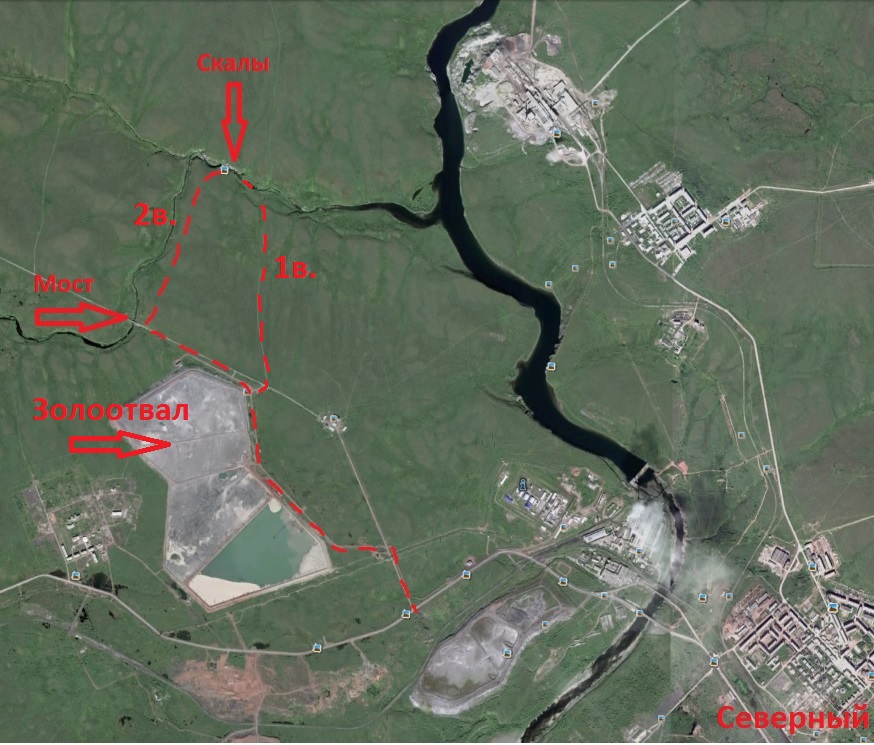 Схема маршрута к скалам.Приложение 1                                                                                                                                   к ПоложениюЗаявкана участие в скальном фестивале«Арктическая вертикаль»Фамилия, имя, отчество ________________________________________________________
Дата рождения (число, месяц, год) _______________________________________________Телефон для контактов (сотовый, домашний, рабочий) __________________________________________________________________________________________________                                                                              _________________              (дата)                                                                                                         (подпись)      Приложение  2   к ПоложениюОтказ от претензий.Я, ___________________________________________________ знаю о потенциальной травмоопасности, официально принимаю на себя всю ответственность за безопасность во время участия в скальном фестивале.Участие в скальном  фестивале «Арктическая вертикаль» в период с 23.07.2016 по 24.07.2016 принимаю осознано и добровольно, ответственность за свою жизнь и здоровье возлагаю на себя. _____________________                                                                               _________________              (дата)                                                                                                         (подпись)        Приложение  3                                                                                                                                                           к ПоложениюРазрешениена участие в скальном фестивале«Арктическая вертикаль»Фамилия, имя, отчество родителя, законного  представителя, даю свое согласие на участие своего ребенка_______________________________________________________________________Дата рождения ребенка (число, месяц, год)_________________________________________Место учебы__________________________________________________________________Почтовый адрес местожительства _____________________________________________________________________________Телефон для контактов (сотовый, домашний, рабочий)  __________________________________________________________________________________________________                                                                               _________________              (дата)                                                                                                         (подпись)      